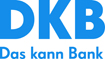 „2. Businessbrunch Pflege“in Ratingen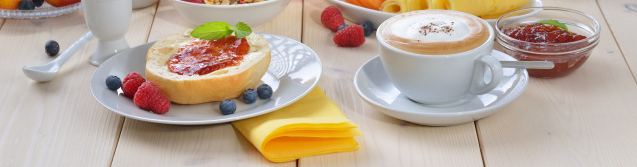 Eigene Anreise/ FrühstücksbrunchBegrüßung und Eröffnung der Veranstaltung                           Herr Ronny Gregor                                                                                  Deutsche Kreditbank AG, StandortleiterStationäre Pflege als Auslaufmodell?	             	           Herr Dipl. Kfm. Jan Grabow                                                                 CURACON, WirtschaftsprüferZinsen – Tonnen – Sozialpunkt – womit rechnen Banken im Jahre 2030      				                                           Herr Armin Hermann                                                                                                   Deutsche Kreditbank AG, Bereichsleiter TreasuryNetzwerkpauseSie haben die Wahl – ParallelveranstaltungenHokuspokus Beleihungswertgutachten   		          Frau Dipl. Wirtschafts. Ing. Nancy Schäfers, LB ImmoWertWie Fachkräftewerbung oft aussieht und wie sie aussehen könnte						                     Frau Veronika Steinrücke, Agentur „steinrücke und ich“ Chancen und Risiken beim Aufbau amb. Versorgungsformen  Herr Birger Schlürmann, CURACONZusammenfassung  					          Herr Dietmar Schulz                                                                Fachspezialist Soziale Infrastruktur Deutsche Kreditbank AGRückfax/ Anmeldungbitte bis zum 28. September 2018„2. Businessbrunch Pflege"In Düsseldorf am 06. November 2018Fax-Nr.: 0211 95706 - 7309 odermichaela.lersmacher@dkb.deJa, ich melde mich/uns zur Veranstaltung in Düsseldorf-Ratingen an.Ich/Wir möchte folgende Parallelveranstaltung besuchen (bitte wählen Sie nur eine Veranstaltung aus):Hokuspokus BeleihungswertgutachtenWie Fachkräftewerbung oft aussieht und wie sie aussehen könnteChancen und Risiken beim Aufbau ambulanter VersorgungsformenName der Einrichtung ……………………………………………………………………………Name/n der Teilnehmer …………………………………………………………………………Straße ………………………………………………………………………………………Ort ……………………………………………………………………………………………Datum/Unterschrift…………………………………………………………………………………………Datum/UnterschriftDie DKB geht davon aus, dass alle Eingeladenen die Complianceregeln des eigenen Hauses beachten. Die Versteuerung gemäß § 37 EStG übernimmt die Bank. Kostenfreie Parkmöglichkeiten vor und um das Hotel vorhanden.  